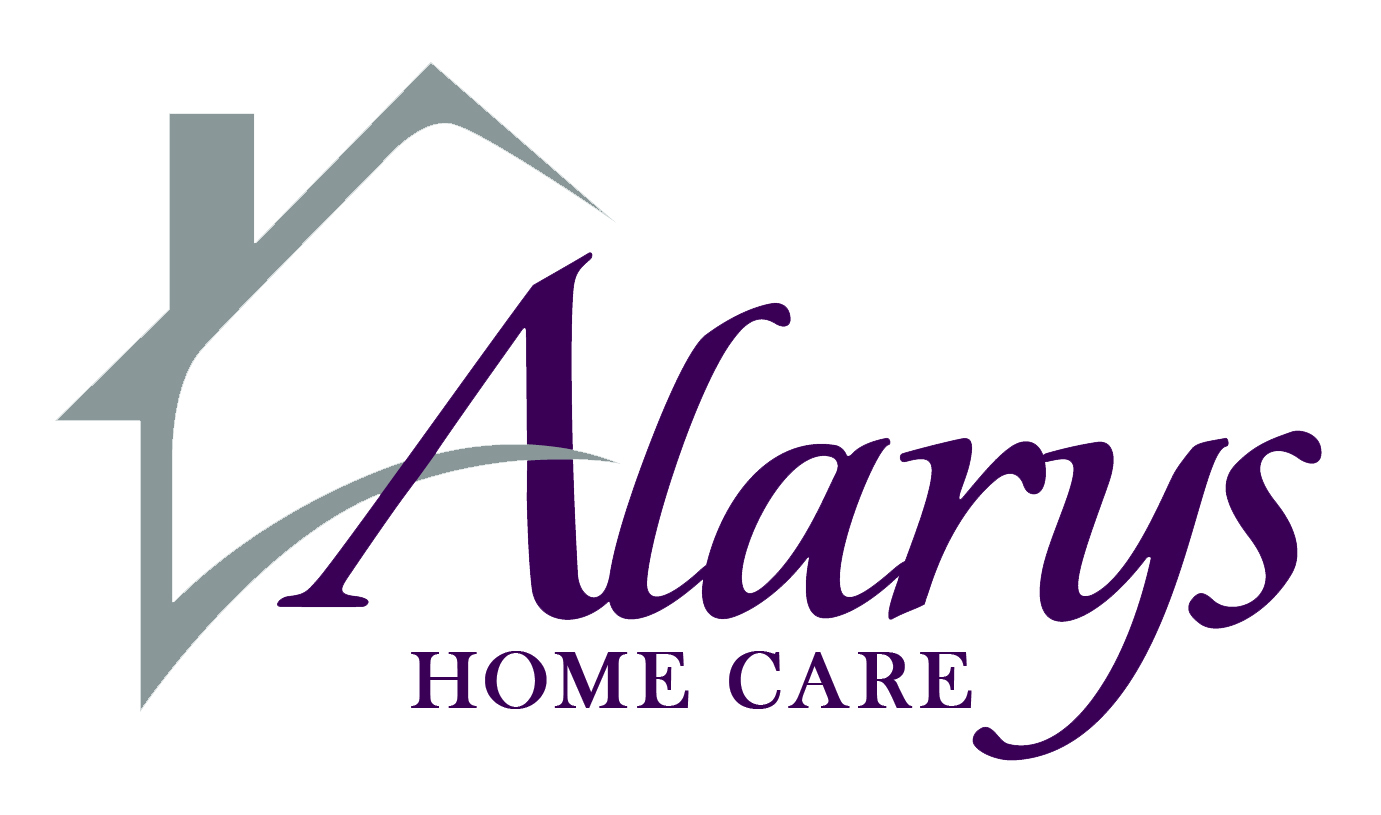 Please fax this form to (480) 445-9930 no later than Monday at 10:00am.NOTE: Falsification of time sheets will result in termination. Print all information clearly – Illegible and incomplete information or late submission of time sheets WILL delay payment._______________________________________________Provider Name (Last, First, MI)Week of________/_______/2016through_______/________/2016__________________________________________________Client Name (Last, First, MI)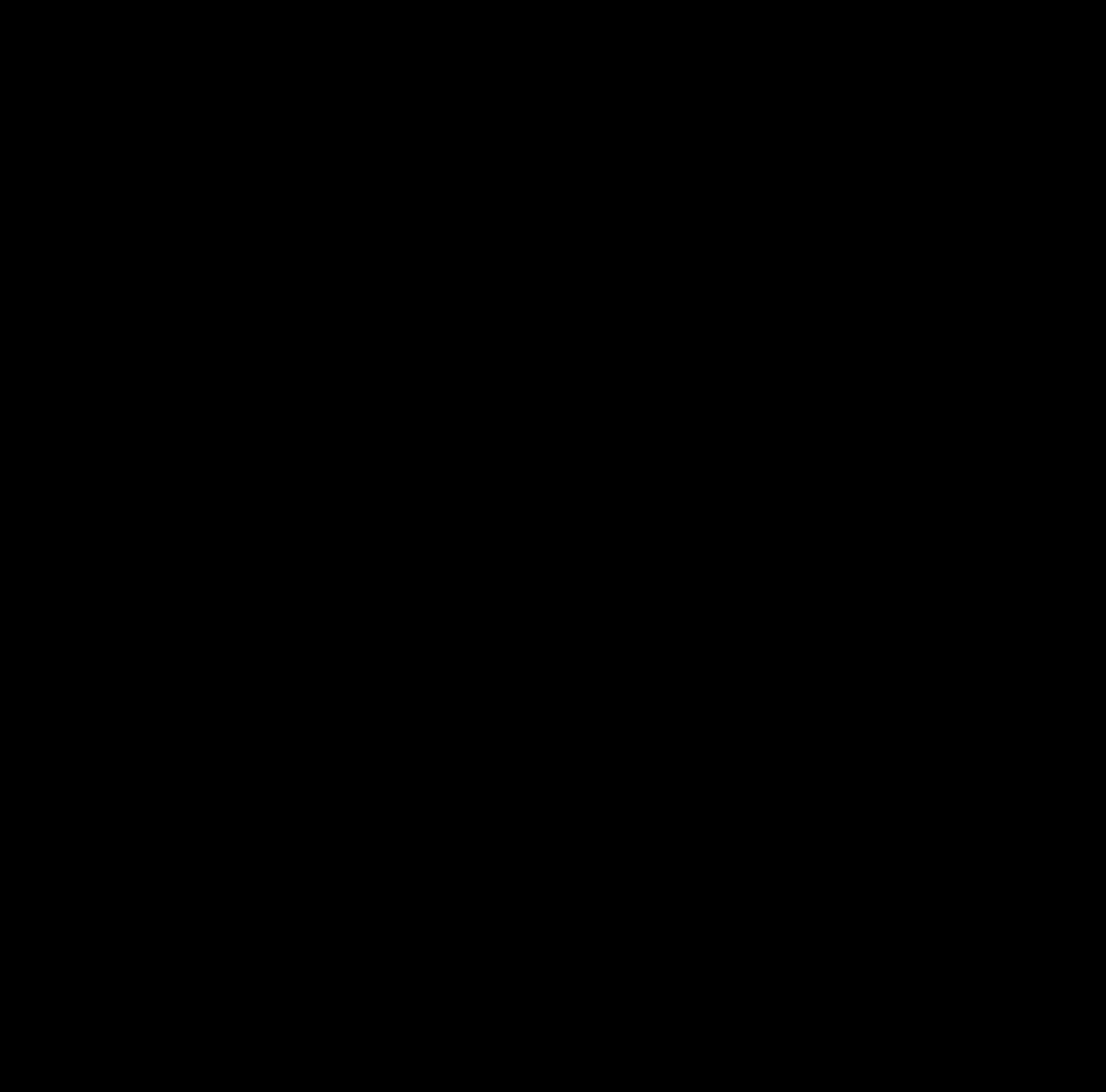 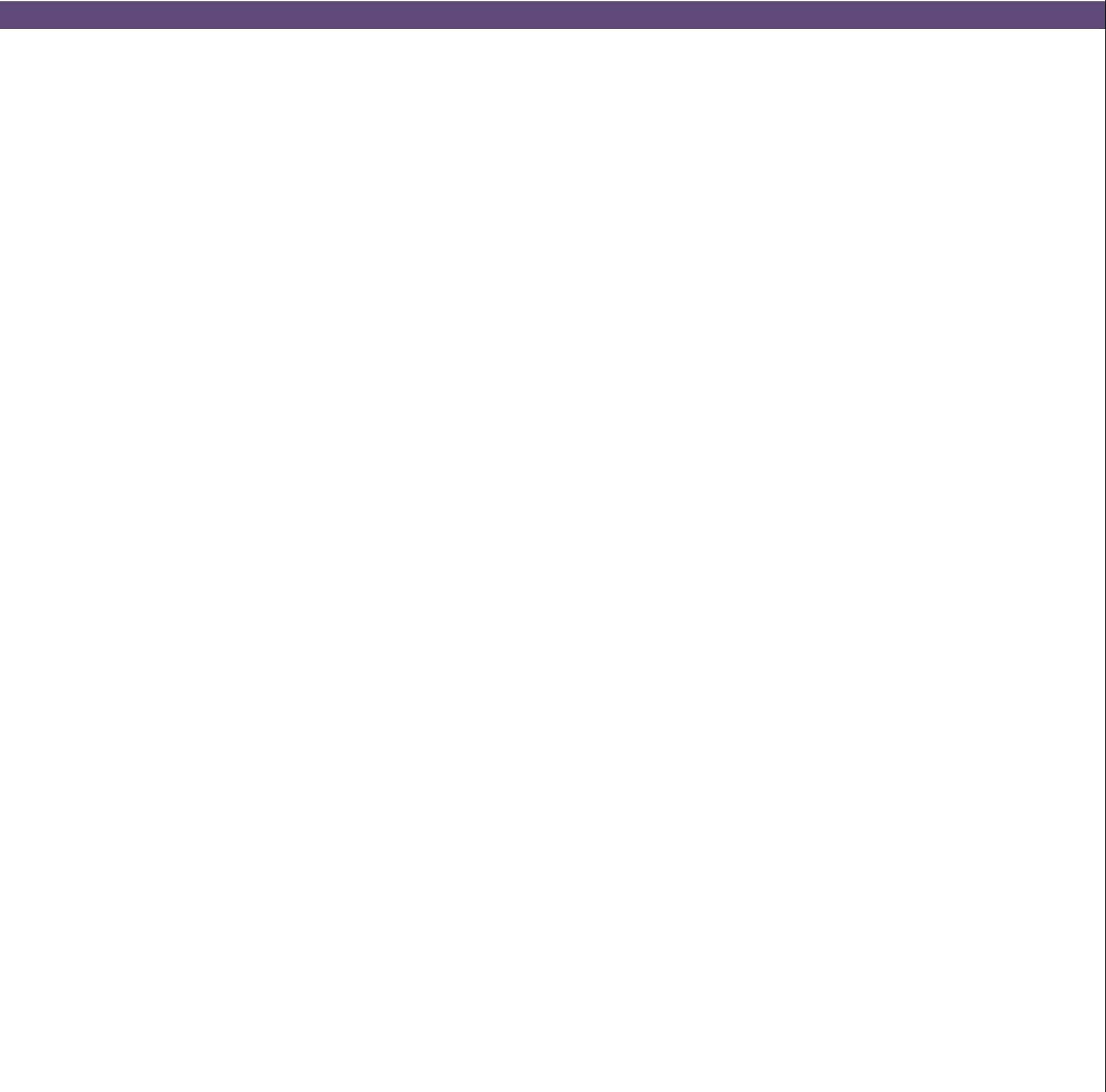 DDD VISIT NOTEAlarys DDD Visit Note, Revised 12/2015SUNMONTUESWEDTHURFRISATDate:Time in:Time out:Total Hours forHabilitation:Grand Total for HABILITATION Hours Worked:Grand Total for HABILITATION Hours Worked:Grand Total for HABILITATION Hours Worked:Grand Total for HABILITATION Hours Worked:Grand Total for HABILITATION Hours Worked:Grand Total for HABILITATION Hours Worked:(add up all HAB hours)(add up all HAB hours)SUNMONTUESWEDTHURFRISATDate:Time in:Time out:Total RespiteHours:Grand Total for RESPITE Hours Worked:Grand Total for RESPITE Hours Worked:Grand Total for RESPITE Hours Worked:Grand Total for RESPITE Hours Worked:Grand Total for RESPITE Hours Worked:(add up all RESPITE hours)(add up all RESPITE hours)SUNMONTUESWEDTHURFRISATDate:Time in:Time out:Total AttendantHours:Grand Total for ATTENDANT Hours Worked:Grand Total for ATTENDANT Hours Worked:Grand Total for ATTENDANT Hours Worked:Grand Total for ATTENDANT Hours Worked:Grand Total for ATTENDANT Hours Worked:Grand Total for ATTENDANT Hours Worked:(add up all ATC hours)(add up all ATC hours)Grand Total for HABILITATION, RESPITE AND ATTENDANT Hours Worked:Grand Total for HABILITATION, RESPITE AND ATTENDANT Hours Worked:Grand Total for HABILITATION, RESPITE AND ATTENDANT Hours Worked:Grand Total for HABILITATION, RESPITE AND ATTENDANT Hours Worked:Grand Total for HABILITATION, RESPITE AND ATTENDANT Hours Worked:Grand Total for HABILITATION, RESPITE AND ATTENDANT Hours Worked:Grand Total for HABILITATION, RESPITE AND ATTENDANT Hours Worked:Grand Total for HABILITATION, RESPITE AND ATTENDANT Hours Worked:Grand Total for HABILITATION, RESPITE AND ATTENDANT Hours Worked:(add up all TOTAL hours)(add up all TOTAL hours)Employee Signature/Title:Employee Signature/Title:Date:Responsible Party Signature*:Responsible Party Signature*:Date:*Please do not sign until the end of the week and the DDD Visit Note is fully complete.*Please do not sign until the end of the week and the DDD Visit Note is fully complete.*Please do not sign until the end of the week and the DDD Visit Note is fully complete.*Please do not sign until the end of the week and the DDD Visit Note is fully complete.*Please do not sign until the end of the week and the DDD Visit Note is fully complete.*Please do not sign until the end of the week and the DDD Visit Note is fully complete.*Please do not sign until the end of the week and the DDD Visit Note is fully complete.*Please do not sign until the end of the week and the DDD Visit Note is fully complete.Questions? Call (480)444-7788Questions? Call (480)444-7788Questions? Call (480)444-7788Questions? Call (480)444-7788Questions? Call (480)444-7788